«Развития связной речи у детей 6-7 лет»Связная речь – это цепь логически сочетающихся предложений, содержащих законченную мысль.Существуют две разновидности связной речи – диалог и монолог. Диалог – это разговор между двумя и более людьми. Особенностями диалогической речи являются неполные предложения, восклицания, междометия, жесты, мимика. Навыки и умения диалогической речи являются основой овладения монологом.Монолог – это последовательное изложение какого-либо события или вопроса одним человеком. Владение связной монологической речью является высшим достижением речевого развития дошкольников. Оно вбирает в себя освоение звуковой стороной языка, словарного состава, грамматического строя речи и происходит в тесной связи с развитием всех сторон речи – лексической, грамматической, фонетической.В детском саду мы уделяем внимание работе над двумя видами монологической речи - это пересказ (воспроизведение услышанного текста) и самостоятельно составленный рассказ.Родителям, работающим над связной речью детей дома, необходимо помнить следующие аспекты:Пересказы:Выделяют следующие виды пересказов:Подробный или близкий к тексту.Короткий, выборочный - Например: из какой-то сказки рассказать только событие произошедшие с одним героем.С перестройкой текста (от лица различных героев) - Например: рассказ идет от третьего лица: «Дети пошли в лес собирать грибы»С творческими дополнениями (придумывание отдельных эпизодов) начала, конца произведения.Для пересказа необходимо:Подобрать произведение (короткий рассказ, сказку; желательны повторы в тексте; наличие прямой речи; действительность персонажей; меньше описаний);Прочитать (медленно, выразительно);Задать вопросы по содержанию текста, отработать новые слова;Прочитать повторно;Предложить пересказать; при пересказе требовать, грамматически правильно, строить предложения.Для пересказов хорошо подходят небольшие русские народные сказки («Колобок», «Теремок», «Зимовье зверей», «Лиса и журавль», а также короткие рассказы: К.Д.Ушинского, Л.Н.Толстого, М.Пришвина, В.Бианки)Составление рассказовРассказывание может быть:1.По игрушкам и предметам;2.По картине, серии картин;3.Из опыта (дети опираются на представления, полученные в процессе наблюдений и разных видов деятельности);4.Творческие рассказы (рассказы о вымышленных событиях)Нашим детям нелегко дается умение составлять рассказы.Затруднения:- Подбор лексики (слов, передающих состояние, положение героев, отражающих внешний вид, действия);- Построение предложений разных типов (дети, в основном, пользуются простыми предложениями, частые повторы, лексические и синтаксические неточности);- Не умеют связывать части разговора;- Часто в рассказах отсутствует смысловая последовательность изложения материала.При составлении рассказа по игрушкам учитывать следующее:- Начинать с любимых;- В рассказ включать: название, части, их формы, цвет, материал, назначение;- Использовать приемы:1.Загадки: ты загадай про игрушку, а я отгадаю, о чем ты сказал;2.Сравнение двух игрушек;3.Диалог между Вами и ребенком (каждый из вас – определенная игрушка);4.Когда дети просят купить игрушку, предложите рассказать о ней, как будто не понимаете, что он хочет.Рассказы по картинкам:- Подбирать картинки с простым сюжетом (2-3 персонажа);- Побуждать к тому, чтобы дети давали имена, описывали внешний вид людей, их действия, речь;- Каждый рассказ должен иметь название;- У героев рассказа должны быть имена;- Включать в рассказ диалог действующих лиц;- Составленный рассказ должен быть грамматически правильно оформлен.Родители могут помочь своему ребенку овладеть связной речью не только во время специально организованных занятий, но и дома, на прогулке, или даже сидя в очереди. Необходимо побуждать детей к тому, чтобы они дома рассказывали, чем занимались в детском саду, с кем дружат в группе, какие игры любят в детском саду и почему. Очень важно направлять внимание ребенка не только на предметы, но и на их детали. Необходимо рассматривая предмет, задавать ребенку вопросы «Какого цвета? Из чего сделан предмет? Какой величины?» Следить за тем, чтобы ребенок отвечал полным предложением.                                           Спасибо за внимание!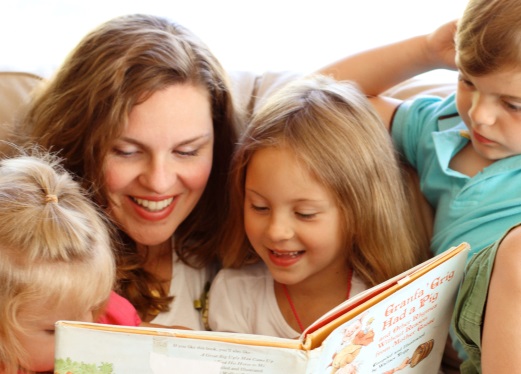 